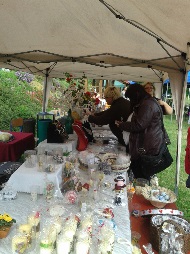 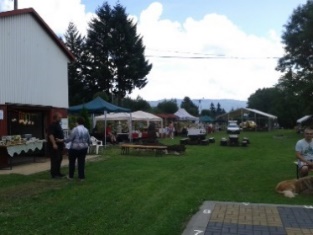 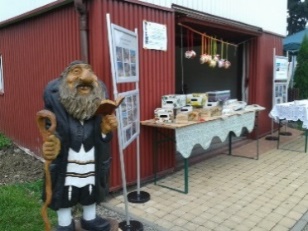 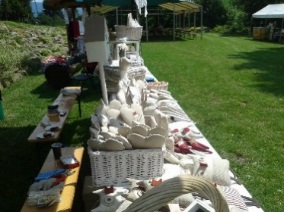 Mieszkańcy, Turyści  i  Gościew dniu 29 lipca 2017r.(sobota) od godz. 1000 do 1800zapraszamy na  Jarmark Sztuki Regionalnej, który odbędzie się na Biwaku w Bystrej przy ul. Fałata.Będą wyroby, które wykonują wystawcy własnoręcznie,Warto przyjść, warto zobaczyć, będzie również dobra zabawa dla małych i dużych uczestników tej imprezy.        Będzie czekał animator do zabaw z dziećmi,
        - duże i małe bańki mydlane - zumba kids dla dzieci (nauka tańca do największych przebojów dziecięcych).
        - zabawa ogromną chustą animacyjną.
        - walka mieczami otulinowymi.
        - animacje z wykorzystaniem sprzętu firmy Wats 
        - duża dmuchana zjeżdżalnia i dmuchany skakaniec
        - wata cukrowa i popcorn, malowanie twarzy
                                         Występ zespołu WłóczykijeWięcej informacji na www.facebook.com/bystrzanskainicjatywaZgłoszenia rezerwacji stoisk należy dokonać do dnia 27.07.2017r. pod numerem 602 685 849 lub mailem: bystrzanskainicjatywa@gmail.pl      	 UWAGA! UWAGA!	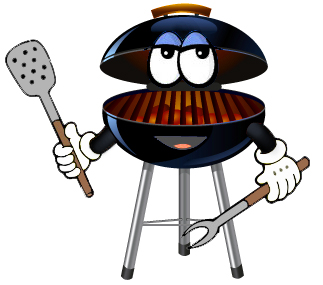  PODCZAS JARMARKU DRUGI JUŻ W BYSTREJ KONKURS	„Wielkie Grillowanie na Biwaku w Bystrej”		- patrz załączony regulamin                                           Organizatorzy -  zapraszają !!!